St Vincent de Paul Catholic Primary School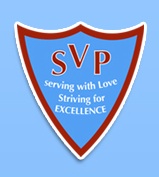 School Sport Development PlanAcademic YearApril 2016 – March 2017Academic YearApril 2016 – March 2017Total Fund Allocated£8943Total Fund Allocated£8943Total Fund Allocated£8943Reflection from 2015/16Key Priorities:Have a School Sport Organising Committee or Crew in place.Engage at least 20% of students in leading, managing and officiating school sportKey Achievements:Train wider school staff to support school sport. Developing engagementKey Learning: What will we change? To achieve Kitemark accreditation for the school.  Key Priorities:Have a School Sport Organising Committee or Crew in place.Engage at least 20% of students in leading, managing and officiating school sportKey Achievements:Train wider school staff to support school sport. Developing engagementKey Learning: What will we change? To achieve Kitemark accreditation for the school.  Key Priorities:Have a School Sport Organising Committee or Crew in place.Engage at least 20% of students in leading, managing and officiating school sportKey Achievements:Train wider school staff to support school sport. Developing engagementKey Learning: What will we change? To achieve Kitemark accreditation for the school.  Key Priorities:Have a School Sport Organising Committee or Crew in place.Engage at least 20% of students in leading, managing and officiating school sportKey Achievements:Train wider school staff to support school sport. Developing engagementKey Learning: What will we change? To achieve Kitemark accreditation for the school.  Primary PE and Sport Premium Outcome IndicatorSchool Focus IMPACT on pupilsFundingEvidenceImpact Following review1. The engagement of all pupils in regular physical activity – kick-starting healthy active lifestyles.What will you doLSSP Gold MembershipTo employ high-quality specialist coaches to enhance the provision for our pupils; more opportunities for after-school sport and training for staff to ensure that quality physical education can be sustained in the future.Additional swimming lessons for pupils in Year 6 who need extra support.Investment in playtime leaders.£8000£200£300Evidence of ImpactP.E Co-ordinator monitor of planning/ lesson observations and through assessment data from teaching staff. Feedback from coaches.All children able to achieve 25m swim by end of Year 6. Increased participation and activity at playtime.Actual Impact Excellent range in what we offer to the children across school as part of their PE curriculumImproved teaching and learningWider opportunities for participation across all age rangesA higher percentage of our pupils confidently exceeding the target outlined in the new national curriculumResearch shows that an increase in activity will have a positive impact on concentration in the classroom2. The profile of PE and sport being raised across the school as a tool for whole school improvement To review and increase, where required, the amount of physical activity undertaken during the school day and link this to the school’s healthy school agenda and PSHCE.Intra House Sports Values Tournament.Whole school competitive event, promoting active and healthy lifestyles with the whole school community. £500Increased attainment in other subjects. Support to address whole school issues e.g. reducing incidents at break-times & lunchtimes through playground activitiesDevelopment of Core Values/Growth mindset.Pupil participation in sporting activity remains high as a result of our membership to LSSP – data has been collected to reflect this.Enjoyment of children measured through pupil feedback. Children will have positive attitudes towards healthy life.Children have been instilled with a set of values that ensure a high quality experience for everyone involved in school sport. These are values that will impact on the wider life of every young person. Our students apply and play within the rules of the game. Involvement of school staff and purchase or equipment will ensure that clubs and new P.E/ sports activities are sustainable. New clubs and sporting events will be embedded into the school’s P.E/Sport calendar. 3. Increased confidence, knowledge and skills of all staff in teaching PE and sportStaff to attend training courses and events. Develop teachers ability and enthusiasm towards PECoaches will offer support to teachers when they are planning their own PE lessons.N/AProfessional development for staff which will impact on teaching and learning in PE.Value added to the curriculum Increase in pupil engagement and higher attainment.Increased skill and understanding for the pupils.Teacher’s professional development, skills and confidence in coordinating PE provision has improved as a result of specific training.Annual spending identified with the school budget and buying into the LSSP, including training and regular network meeting for teachers will ensure long term support and sustainability of these activities. Formal assessment procedures which are regularly monitored by the Senior Leadership Team will ensure high quality lessons are embedded throughout the school4. Broader experience of a range of sports and activities offered to all pupilsOrganise out of school hours clubs for each year group run by specialised coaches/teachers e.g. Gaelic football, Fencing, Yoga, Fencing, Judo, Netball, cricket and multi-skills.Curriculum map revised to reflect a broad and balanced PE curriculum for all pupils.£100Non-competitive festivals for Foundation KS1 and KS2.Wider opportunities for participation across all age ranges.Increased participation across all age ranges.  Evidence of high levels of participation is available through club registers.An increasing number of staff are leading these clubs.5. Increased participation in competitive sportEnable pupils to take part in a range of competitive, creative and challenge-type of activities.Development for the gifted and talented.Development of young leaders£150Extensive competition programme for Early Years Foundation, KS1 and KS2Gifted and talented children to attend sporting masterclass. Engage at least 20% of students in leading, managing and officiating school sport. There has been another increase on previous year in the schools participation in sporting competitions and festivals in school and beyond. Successful delivery of sports day and several intra-class competitions were children have promoted, organised or prepared their peers for competitions and undertaking the role of an official, which includes scoring, timekeeping and results reporting. 